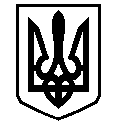 У К Р А Ї Н АВАСИЛІВСЬКА МІСЬКА РАДАЗАПОРІЗЬКОЇ ОБЛАСТІР О З П О Р Я Д Ж Е Н Н Яміського голови19 травня 2020                                                                                                          №  57Про присвоєння адреси Керуючись ст.42,  п.11 ст. 37 Закону України «Про місцеве самоврядування в Україні», Тимчасовим Порядком реалізації експериментального проекту з присвоєння адрес об’єктам будівництва та об’єктам нерухомого майна, затвердженим Постановою Кабінету Міністрів України від 27 березня 2019 року, № 367, розглянувши заяву Комунального закладу «Василівська дитячо-юнацька спортивна школа «Таврія» Василівської районної ради Запорізької області про надання містобудівних умов та обмежень для проектування об’єкта будівництва «Реконструкція футбольного поля Комунального закладу «Фізкультурно – оздоровчого клубу  «Таврія» Василівської районної ради Запорізької області – заміна покриття за адресою: мікрорайон 40 років Перемоги, б. 12, м. Василівка, Василівський район, Запорізька область,71600».Коригування.
ЗОБОВ’ЯЗУЮ:1. Присвоїти адресу об’єкту будівництва: Україна, Запорізька область, Василівський район, місто Василівка, мікрорайон 40 років Перемоги, об’єкт  № 12. Секретар ради                                                                                   Олександр МАНДИЧЕВ